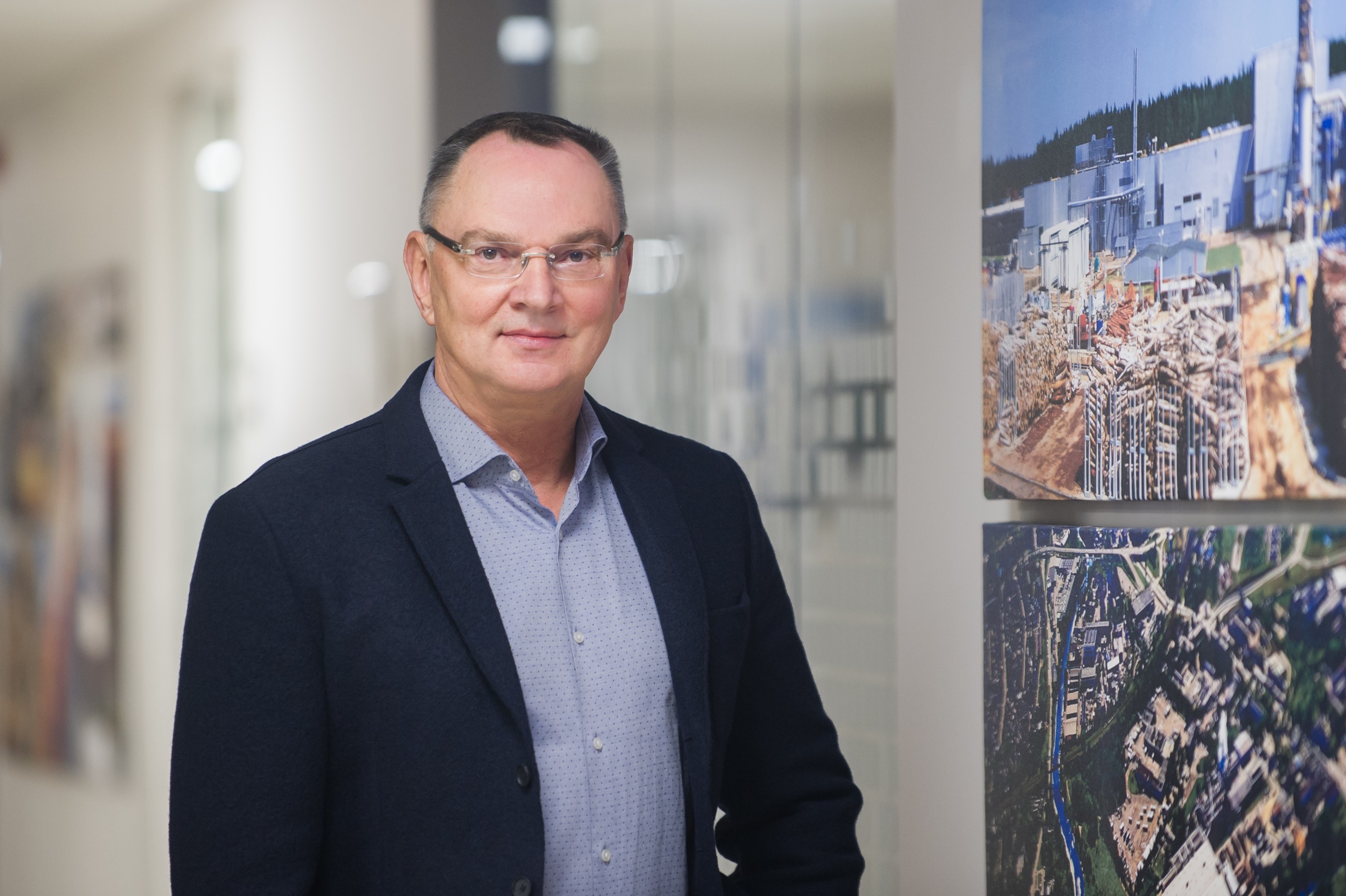 SIGITAS PAULAUSKAS VMG STEIGĖJAS, AKCININKASProfilISAktyvus asmuo, turintis logišką ir diplomatinį požiūrį į iššūkius. KONTAKTAI:TEL:+37069825261TINKLALAPIS:www.vmg.euEL. PAŠTAS:sigitas.paulauskas@vmg.euPOMĖGIAI:Žirginis sportasMotociklaiMenasišsilavinimasKauno Politechnikos UniversitetasInžinierius - mechanikas | Magistras, 1972 - 1977darbo patirtisUAB “Vakarų Medienos Grupė”Steigėjas, akcininkas| 2002 - dabarUAB “Vakarų Lietuvos pramonės ir finansų korporacija”Steigėjas, Valdybos pirmininkas| 1994 – 1999Prekybos namai “VITA”Steigėjas, Valdybos pirmininkas | 1991 – 1994Klaipėdos rajono „Švyturio“ kolūkisPirmininkas | 1986 – 1991AB “Klaipėdos Hidrostatyba“Vyriausiasis mechanikas | 1980 – 1986Vilniaus UniversitetasFizikos fakulteto itin žemųjų temperatūrų laboratorijos vedėjas| 1977 – 1980ĮGŪDŽIAIKALBOS: Lietuvių – gimtoji; Rusų, Vokiečių - laisvaiVISUOMĖNINĖ VEIKLAKlaipėdos prekybos, pramonės ir amatų rūmai (prezidentas 1997 – 2001); Vilniaus universiteto tarptautinių santykių ir politikos mokslų institutas (globėjų tarybos pirmininkas nuo 2001); Asociacija „Lietuvos Mediena“ (prezidentas 2006 – 2012, valdybos narys iki dabar); Nacionalinė kūrybinių ir kultūrinių industrijų asociacija (narys nuo 2009 iki dabar ); Lietuvos žirginio sporto federacija (prezidentas 2006 – 2011).Lithuanian, English, Russian – excel